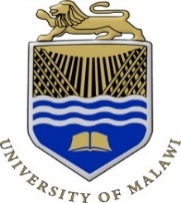 School of Law, Economics and GovernanceNORHED WCNREG PROJECTCURRICULUM DEVELOPMENT STAKEHOLDER CONSULTATIVE WORKSHOP 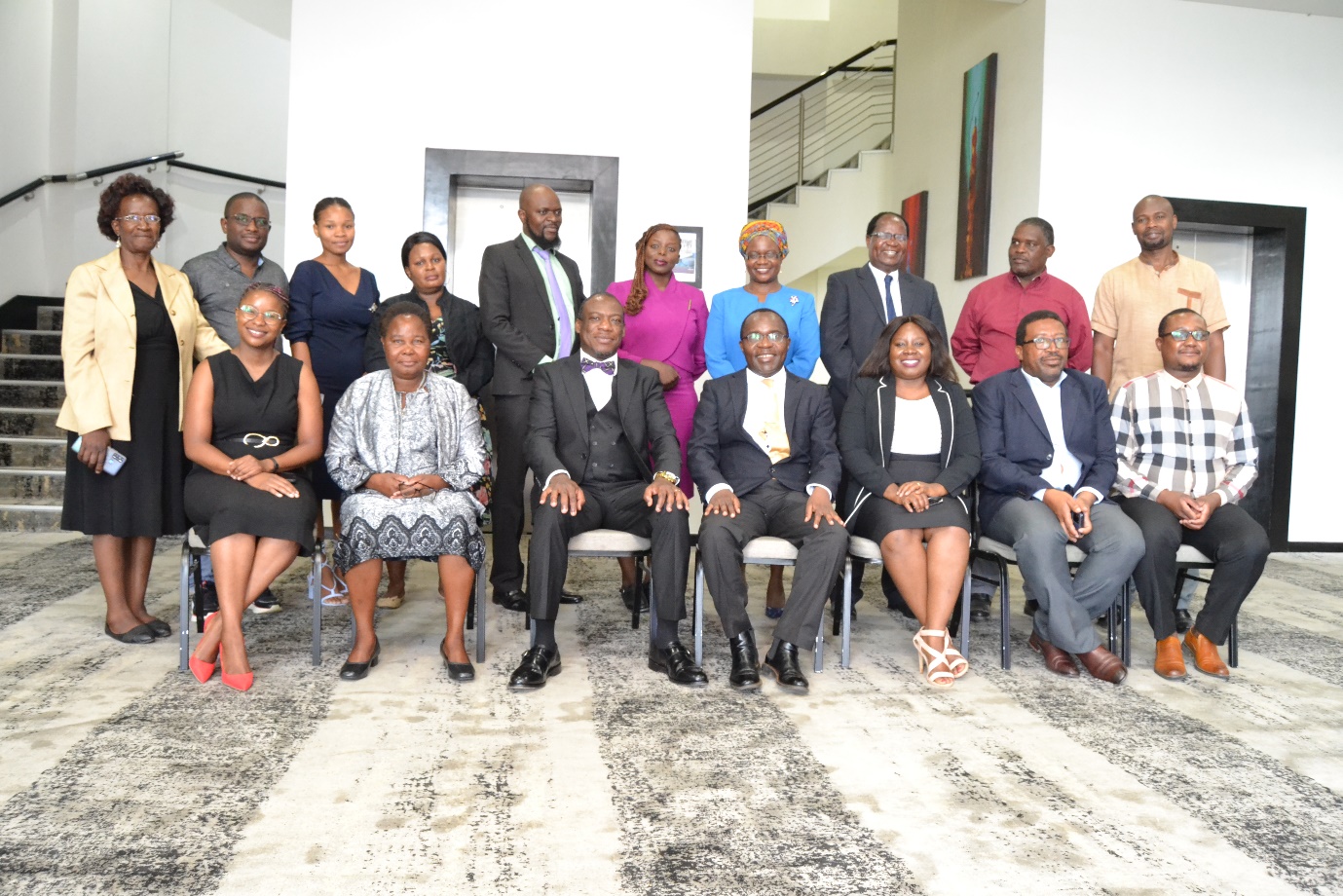 TUESDAY NOVEMBER 15, 2022 AMARYLLIS HOTEL BLANTYREIntroduction The Faculty of Law (as was) after successfully implemented NORHED I Project under the theme “Masters, PhD and research programme for capacity building in law faculties to mainstream gender, non-discrimination, human rights and socio-economic rights frameworks and analysis into the application and administration of the law” has again received funding from the Norwegian Agency for Development Cooperation (NORAD) for the implementation of the NORHED II Project under the theme “Women's, Children's and Nature's Rights in Environmental Governance (WCNREG) Project”. The Project grant and implementation is with three partner institutions namely Faculty of Law (as was) now The School of Law, Economics and Governance of the University of Malawi, the University of Oslo (Norway), Faculty of Law of the University of Nairobi (Kenya), and Southern and Eastern African Regional Centre for Women's Law (SEARCWL) of the University of Zimbabwe. Thus, the Norhed WCNREG project  is continuing implementing its activities as outlined in the project budget category. Recently, the project organised series of curriculum development research and in-house meetings to allow Law lecturers, academic staff from within School of Law, Economics and Governance and from outside to input in the curriculum development process towards the development of Masters in Women's, Children's and Nature's Rights in Environmental Governance (MA - WCNREG) curriculum together with partners institutions. Following from the in-house meetings, the project organised and implemented Curriculum Development Stakeholder Consultative Workshop on Tuesday, November 15, 2022 at Amaryllis Hotel in Blantyre. The objective of this consultative workshop was; to outline the curriculum framework for the purposes of the development of the MA - WCNREG curriculum. To review the draft curriculum and the draft course descriptions. To brainstorm on the structure, the content and program delivery of the WCNREG. Over and above the consultative workshop was aimed at giving stakeholders a platform to analyse, basing on their vast experience on issues that WCNREG program is tackling, and input in the curriculum. Approximately, 20 participants from various key institutions i.e. from academicians, activist, and key non-governmental organisations attended the consultative workshop. Stakeholder consultative workshop2.1. Opening remarks The meeting commenced Professor Ngeyi Kanyongolo setting the conference agenda (see Annex B), this was followed by welcoming remarks by Sunduzwayo Madise (Deputy Vice Chancellor of the University of Malawi). Then the Prof. Happy Kayuni (the Acting Executive Dean of School of Law, Economics and Governance) gave his welcoming remarks and gave an overview of the importance of WCNREG curriculum Development and stakeholders input (see-attached pictures below).2.2. Curriculum PresentationAfter the remarks, then Mr Chikosa Banda and Dr N. Mweso co-presented the draft WCNREG curriculum highlighting the following:Nature of programme including admission requirements and target group PhilosophyRationaleGoalLearning outcomesModulesStructure The participants were provided with a summarized version of the modules to be offered.2.3. Curriculum review framework Professor Garton Kamchedzera facilitated division into five groups with each group have an assigned section of the draft curriculum document content to review based on expertise.  He presented a framework for review that included consideration of the following factors:relevance feasibilityrigorinternational competitiveness and sustainability2.4 issues discussed and raised regarding programme name/focus and requirementEnvironmental ethics is missing or nor evident in the programme- why is this the case?The programme needs to highlight or focus on the environmental benefits- this seems to be missing too in the programmeThe programme is focusing on women and not gender- why? Gender is more encompassing and broadMen’s role in nature has been left outEntry qualification might lead to targeted group being left out as  it is restrictive to lawyers only, why?2.5 Issues discussed and raised regarding modules Livelihoods, Environmental protection, and climate change – This is relevant especially in relation to agriculture and fishing industry, especially for a country like Malawi which heavily depends on environment for livelihoods as such it essential to include these issues in environmental governanceThe group also agreed that this curriculum component is feasible.On rigor, the group established that there is a need to include more high-level learning outcomes or indicative content highlighting community centric, proactive strategies, promotional of sustainable livelihoods. Also a component on understanding different approaches of livelihood promotion.The group also agreed that this curriculum component is of international competitiveness and sustainable.Marine and Aquatic Environment – This component is relevant to the in the context of Malawi as most people depend on it for livelihood. However, there is a need to consider adding rights of International and trans-boundary and riparian aquatic environment such as Songwe, Shire and Zambezi shared watercourses. As it is, there is too much emphasis of international environment. This component if feasible and the draft curriculum document thoroughly addressed specific issues in line with this curriculum component. Additionally, this component has in it, aspects of international competitiveness and sustainable,Gender, Generational and Environmental Justice –As it is, this curriculum component is relevance, feasibility, rigor, international competitiveness, and sustainability. It can easily be called as owner of programme since “gender” covers wider aspect rather than specifically indicating women only.Should include the role of men in nature. Men being environmental hazardsHealth & Environment – As it is, this curriculum component is relevant, relevance, feasibility, rigor, international competitiveness, and sustainability. There is a need to reconsider focus  to include more on animal health.Child’s Rights in Environmental Governance (WCNREG004) -The group found both the module to be relevant and feasible. .In addition, the group notices that when examining environmental governance from a ‘child-centered lens’, there is a need to consider the diversity amongst the children and inclusion. Also take into consideration the ages, gender and also consider the ‘youths’.Nature’s rights in environmental governance and Soil and land governance – The group noted that for a Master program, this component shows its relevance, feasibility, rigor, international competitiveness, and sustainability. However, this component is too loaded, there is a need to consider if all these issues would delivered within allocated time. Women’s rights in environmental governance – It was established that the module meets all criteria for review.  It was pointed out that when exploring women’s agency, autonomy and their rights to a healthy environment and participation, developers or module delivery should remember to consider diversity existing amongst the group. It should include national and local level diversity of a woman e.g. single mothers, disabled, and working-class women etc. Take into consideration the plight of the marginalized groups women i.e. the ultra-poor, single/ widowed, those with special needs, HIV/AIDS etcAdditionally, members inquired as to why the program specifically mention women and not gender because “gender” covers everybody?Men’s role in nature has been left out – the program needs to bring that out because men are the ones on the forefront contributing to environmental degradationChildren rights in environmental governance –The group noted that for a Master program, this component shows its relevance, feasibility, rigour, international competitiveness, and sustainability. There is a need that this component should consider age and diversity among them boy child should be included. Advanced research methodology – The group noted that for a Master program, this component shows its relevance, feasibility, rigor, international competitiveness, and sustainability. However, the course should critically be upgraded with higher learning outcomes and content and not sound as an introductory course. The wording needs to be changed to show this.BiodiversityIt was established that the module meets all criteria for reviewIt is broad and needs to narrow down. Should be renamed as sustainable biodiversity managementIndigenous knowledge and customary practice in environmental governance – The group noted that for a Master program, this component shows its relevance, feasibility, rigor, international competitiveness, and sustainability. It should also include scientific knowledge as wellConclusionThe Acting Executive Dean of School of Law, Economics and Governance thanked all participants for making time to input in the MA – WCNREG draft curriculum and further assured participants that inputs will be integrated in the draft curriculum and that participants are free to email additional information relevant to the curriculum development.  The Curriculum Development Stakeholder Consultative Workshop was conducted successfully as participants actively engaged and contributed to the curriculum.  Some invitees however did not come to the workshop even after confirming attendance.  ANNEX A: Curriculum Development Stakeholder Consultative Workshop Attendances Register ANNEX B: Curriculum Development Stakeholder Consultative Workshop Program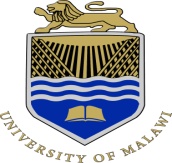 SCHOOL OF LAW, ECONOMICS AND GOVERNMENTWOMEN’S, CHILDREN’S, AND NATURE’S RIGHTS IN ENVIRONMENTAL GOVERNANCE (WCNREG)Curriculum Development Consultation Workshop Program15th November 2022Amaryllis Hotel, BlantyreAnnex C: Professor Happy Kayuni - Acting Executive Dean of School of Law, Economics and Governance welcoming remarks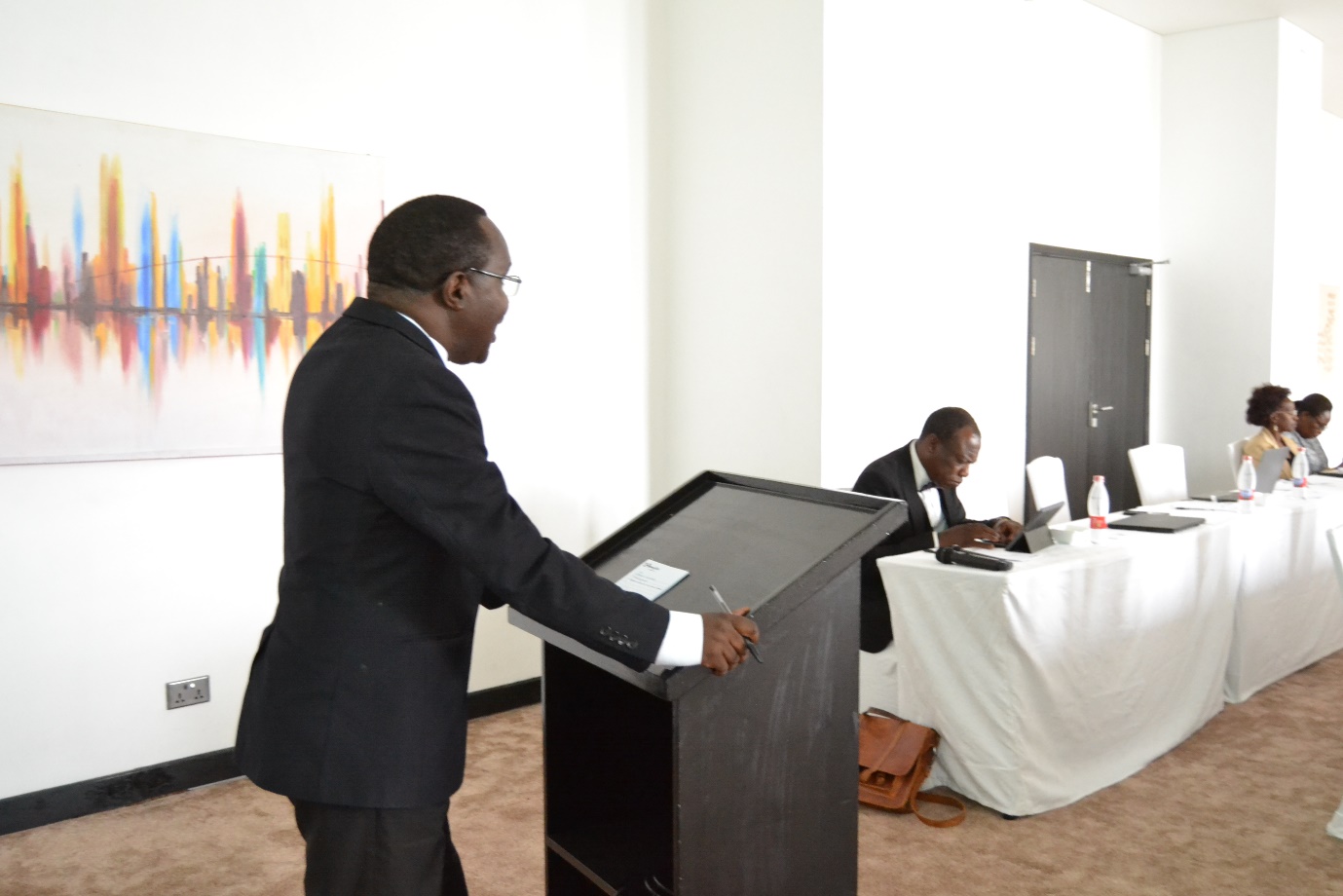 Annex D: Dr Sunduzwayo Madise (Deputy Vice Chancellor) giving his welcoming remarks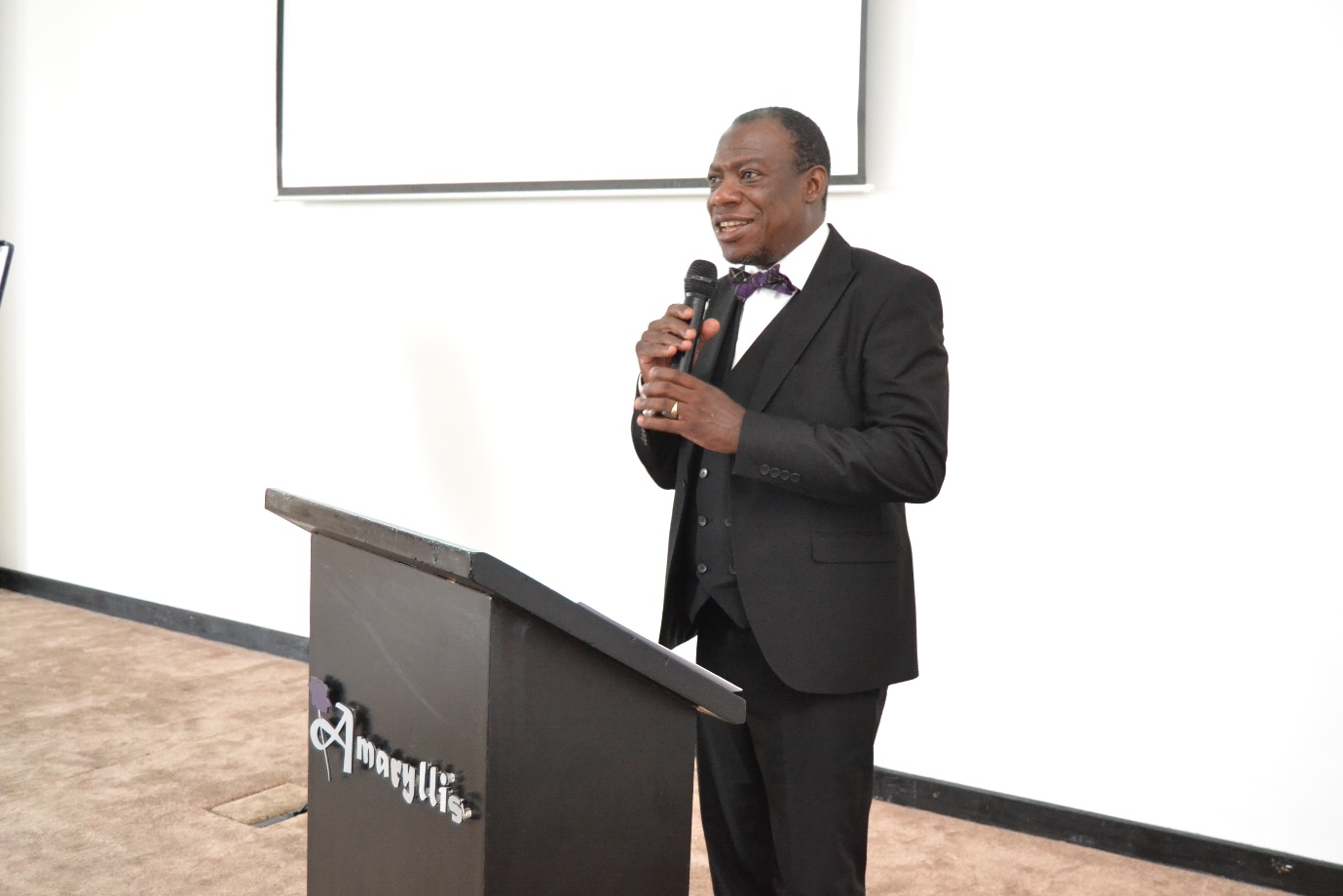 Annex E: Professor G. Kamchedzera explaining to participants before breaking into groups 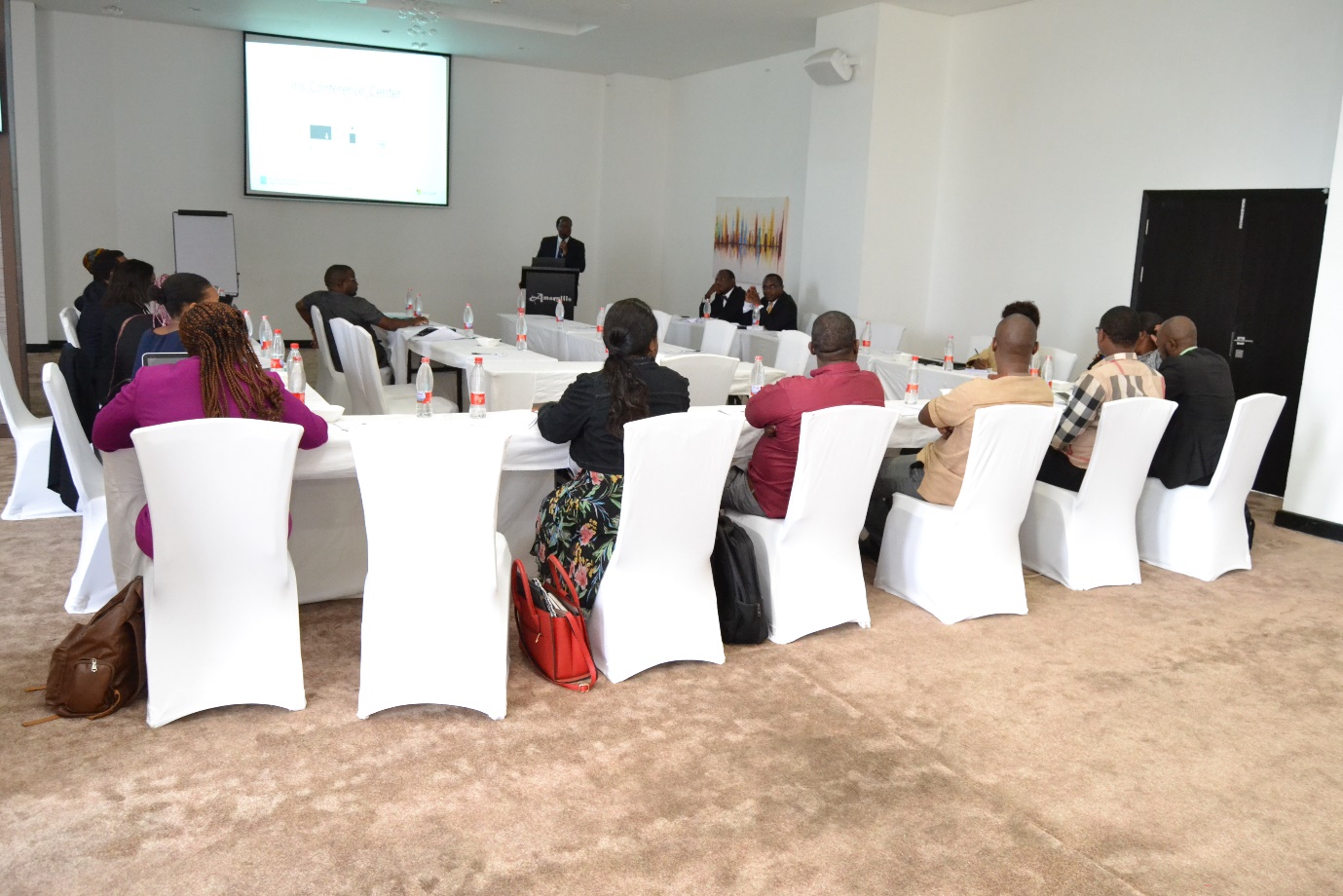 Annex F: Participants working in groups with UNIMA staff as group secretaries 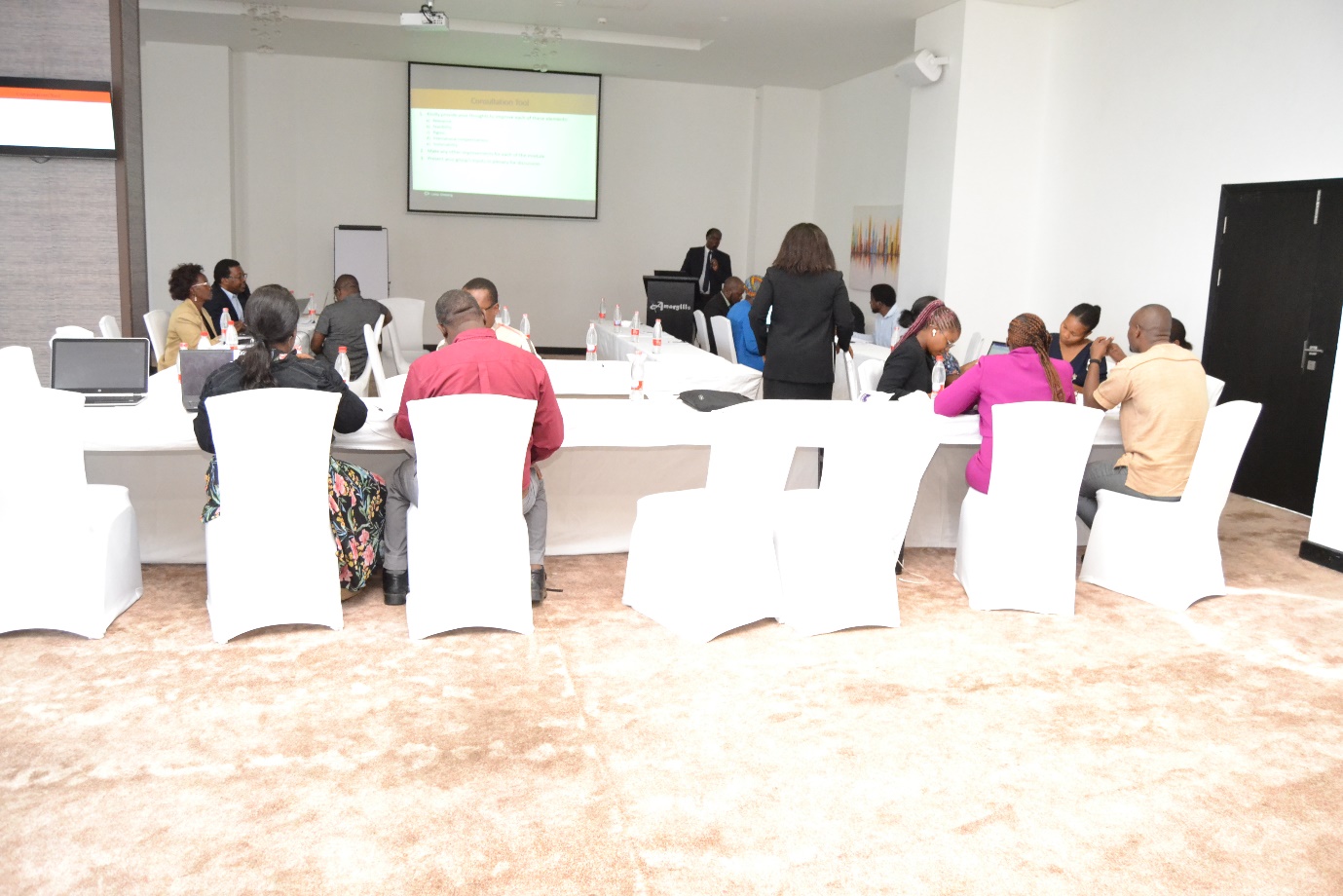 NoNameInstitutionPositionContacts1Ngcimezile MwesoUnimaNorhed Project Coordinator/Law Lecturermweso@unima.ac.mw 2Bernadete MalungaUnimaNorhed Projecr/ Law Lecturerbmalunga@unima.ac.mw 3Happy KayuniUnimaActing Executive Dean SLEG hkayuni@unima.ac.mw 4Chikosa BandaUnimaSenior Lecturercbanda@unima.ac.mw 5G. KamchedzeraUnimaAss. Professor of Lawgkamchedzera@unima.ac.mw 6John Njalam’manoMUSTLecturerjnjalammano@must.ac.mw 7Agness NapwayaMinistry of GenderDGDOagnapwaya@gmail.com 8Sophie NambuziMinistry of AgriculturePARSsophienambusi@yahoo.cpm 9Ngeyi Ruth KanyongoloUnima Ass. Professor of Lawnkanyongolo@unima.ac.mw 10Sunduzwayo MadiseUnimaDeputy Vice Chancellorsmadise@unima.ac.mw 11Samuel KaphukaUnimaHead Foundational Lawskaphuka@unima.ac.mw 12Tamara NtharaMUSTLecturertnthara@must.ac.mw 13Daniel MwakawekaAction for Environment SustainabilityCoordinatormwakaweka@gmail.com 14Enoch ChilembaUnimaSenior Lecturerechilemba@unima.ac.mw 15Wyson KwataniCONGOMACoordinatorwysonkwatani@gmail.com 16Loveness MusiyapoUnimaLecturer, School of lmsiyapo@unima.ac.mw 17Gloria MajigaCEPAPrograms Managergloria@depa.org.mw 18S. BandaUnima-AccountsSAAsonpowellbanda@yahoo.com 19Dorea MwaleUnimaSecretary to AED-SLEGdmwale@unima.ac.mw 20Chililo GondweUnimaProject ManagerCgondwe@unima.ac.mw 21WezzieREVIEWING THE WNCREG DRAFT CURRICULUMREVIEWING THE WNCREG DRAFT CURRICULUMREVIEWING THE WNCREG DRAFT CURRICULUMFACILITATOR:  Prof. Garton KamchedzeraFACILITATOR:  Prof. Garton KamchedzeraFACILITATOR:  Prof. Garton KamchedzeraTIMETOPICRESPONSIBLE PERSON8:45 - 9:00 amArrival and Registration Secretariat9:00 - 9:10 amSetting the AgendaProf. Ngeyi KanyongoloDeputy Head, Legal Studies9.10 – 9.20 amOpening RemarksProf. Happy KayuniActing Executive Dean, LEG9:20 - 9:30 amWelcome RemarksDr. Sunduzwayo Madise Deputy Vice Chancellor9:30 - 10:15 amPresentation of the Draft WCNREG CurriculumDr. Ngcimezile MwesoMr. Chikosa Banda10:15 - 10:30 amDivision into thematic groupsGroup photoProf. Garton Kamchezera10:45 – 11:45 amWorking in GroupsAll11:45-12:30 pmInteractive PlenaryAll12:30 pmConclusion & Vote of thanks12:35 PM LUNCH & DEPARTURE12:35 PM LUNCH & DEPARTURE12:35 PM LUNCH & DEPARTURE